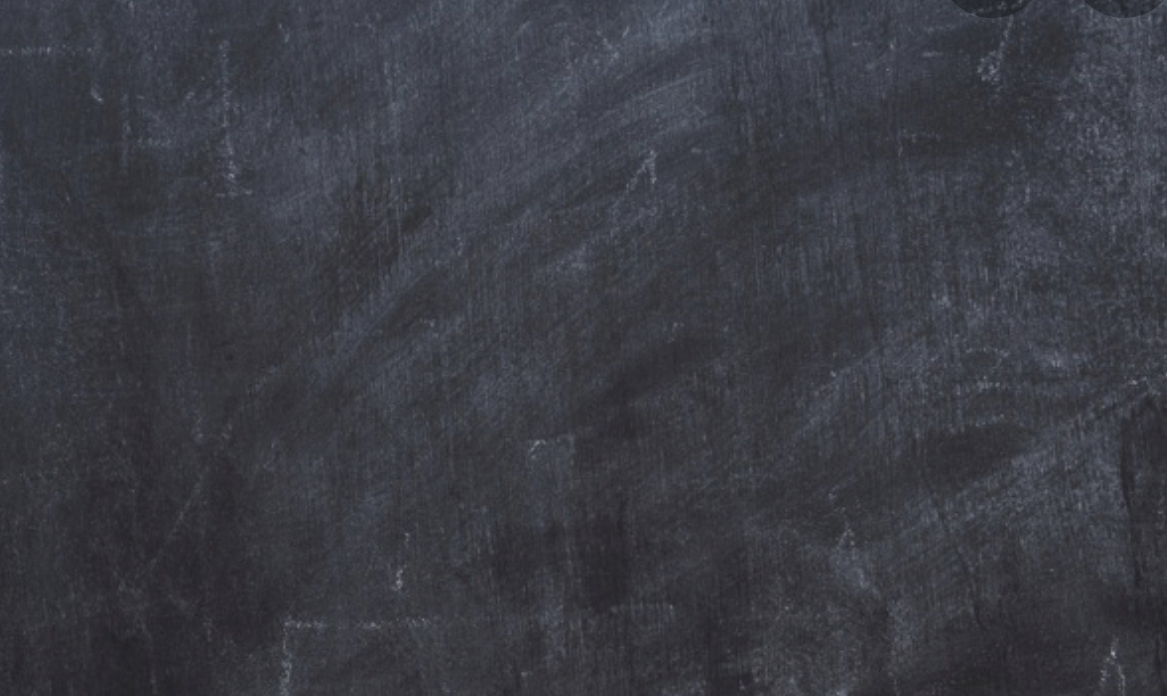 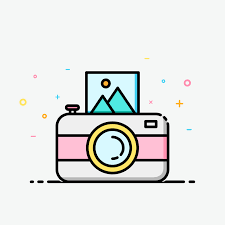 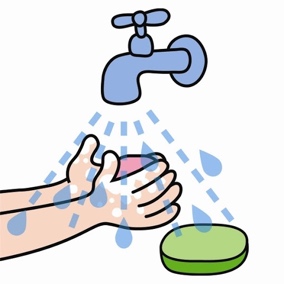 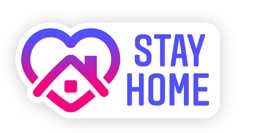 A Selfie in Isolation Instructions PicturesDouble click the middle of the black box with the white trim.Click the insert option at the top of the screen, then picture and then from file to upload one from your computer. You can choose more than one if you like. Click on the picture and use the box around the it to make it smaller or bigger by moving the squares in or out.  TextDouble click beside each bullet point and begin to type.You might need to make your text a smaller to fit it all in. You can do this by using the A with the arrows beside the font on the tool bar.  The text should be the same colour as the starter for each section. Feel free to change the colours to make it unique. To change the colour, use your mouse to highlight the part you want to change and use the little A with a rectangle of colour under it tool on the tool bar to choose your colour. 